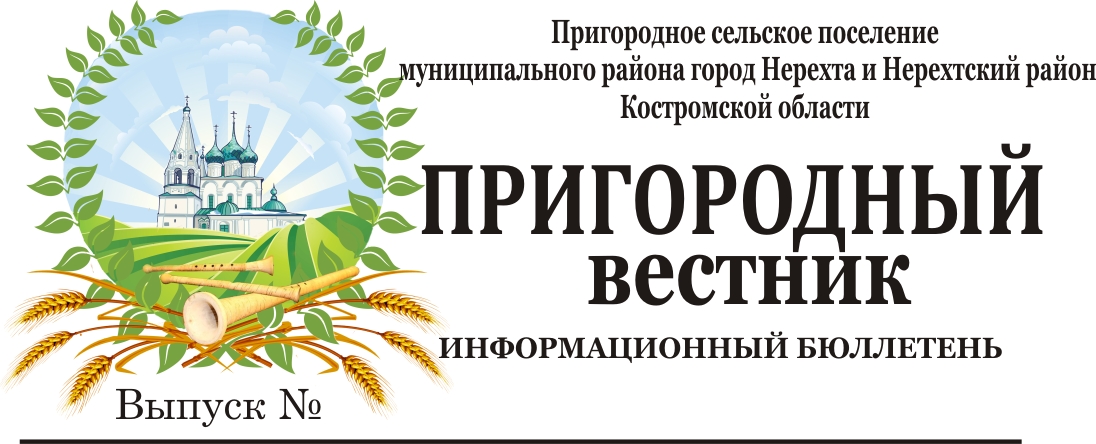 Администрация Пригородного сельского поселениямуниципального района город Нерехта и Нерехтский район Костромской областиПОСТАНОВЛЕНИЕот 31 июля 2023 года                    №129В целях упорядочения, актуализации и повышения эффективности системы оказания социальной помощи и материальной поддержки граждан, проживающих на территории Пригородного сельского поселения, администрация Пригородного сельского поселения, ПОСТАНОВЛЯЕТ:Внести в постановление №112 от 18 октября 2018 года «Об оказании адресной материальной помощи гражданам, оказавшимся в трудной жизненной ситуации (в редакции от 09.02.2021 №18, от 27.01.2023 №12)» следующие изменения:Приложение 2 к постановлению «Состав комиссии по социальной поддержке населения при администрации муниципального района город Нерехта и Нерехтский район» изложить в редакции, согласно приложению к настоящему постановлению.2. Контроль за исполнением настоящего постановления возложить на консультанта по организационным вопросам администрации Е.С. Скотникову.3. Настоящее постановление вступает в силу со дня его официального опубликования (обнародования) и распространяет свое действие на правоотношения, возникшие с 01 июля 2023 года.Заместитель главы администрацииПригородного сельского поселения                              Д.А. Придокин Приложение к постановлению от 31.07.2023 г. №129Составкомиссии по социальной поддержке населения при администрации муниципального района город Нерехта и Нерехтский районПредседатель комиссии:Малков Андрей Юрьевич - глава администрации Пригородного сельского поселения; Заместитель председателя комиссии:Придокин Данил Александрович – заместитель главы администрации Пригородного сельского поселения;Члены комиссии:Скотникова Елена Сергеевна - консультант по организационным вопросам администрации Пригородного сельского поселения; Хромова Надежда Юрьевна - консультант по финансовым вопросам администрации Пригородного сельского поселения;Горячова Надежда Евгеньевна - консультант по имущественным и земельным вопросам администрации Пригородного сельского поселения;Царёва Светлана Александровна - директор МКУ «Управление в сфере муниципальных услуг» Пригородного сельского поселения;    Азимова Эльмира Гисметовна - консультант-юрист МКУ «Управление в сфере муниципальных услуг» Пригородного сельского поселения.               ,,,,,,,,,,,,,,,,,,,,,,,,,,,,,,,,,,,,,,,,,,,,,,,,,,,,,,,,,,,,,,,,,,,,,,,,,,,,,,,,,,,,,,,,,,,,,,,,,,,,,,,,,,,,,,,,,,,,,,,,,,,,,,,,,,,,,,,,,,,,,,,,,,,,,,,,,,,,,,,,,,,,,Администрация Пригородного сельского поселениямуниципального района город Нерехта и Нерехтский районКостромской областиПОСТАНОВЛЕНИЕот 31 июля 2023 года                    №130Для организации и проведения экспертизы ценности документов образующихся в процессе деятельности администрации Пригородного сельского поселения, подготовки к передаче на постоянное хранение в отдел по делам архивов муниципального района город Нерехта и Нерехтский район и в связи с переводом работников администрации на другие должности, администрация Пригородного сельского поселения	ПОСТАНОВЛЯЕТ:Внести в Постановление «О создании ЭК, утверждении Положения об ЭК, и Положения об архиве» от 12.11.2020 года №158 следующие изменения:Пункт 1 постановления изложить в следующей редакции:«1. Создать экспертную комиссию в администрации Пригородного сельского поселения в следующем составе:- Скотникова Елена Сергеевна – консультант по организационным вопросам – председатель комиссии;- Хромова Надежда Юрьевна – консультант по финансовым вопросам – член комиссии;- Горячова Надежда Евгеньевна – консультант по имущественным и земельным вопросам – член комиссии.»;	1.2. Пункт 2 постановления изложить в следующей редакции:«2. Назначить ответственным за ведомственный архив при администрации Пригородного сельского поселения Скотникову Елену Сергеевну - консультанта по организационным вопросам;»;1.3.В абзаце 2 пункта 1.1. Приложения 1 «Положение об архиве администрации Пригородного сельского поселения муниципального района город Нерехта и Нерехтский район Костромской области» слова «главный специалист» заменить словами «консультант»;1.4.В абзаце 3 пункта 1.3. Приложения 2 «Положение об экспертной комиссии администрации Пригородного сельского поселения муниципального района город Нерехта и Нерехтский район Костромской области» слова «главный специалист» заменить словами «консультант»;Поставноление №147 от 05.10.2022 «О внесение изменений в Постановление администрации Пригородного сельского поселения «О создании ЭК, утверждении Положения об ЭК, и Положения об архиве» от 12.11.2020 года №158» признать утратившим силу.Настоящее постановление вступает в законную силу с момента подписания и распространяет свое действие на правоотношения, возникшие с 01 июля 2023 года.Заместитель главы администрацииПригородного сельского поселения                                   Д.А. ПридокинО внесение изменений в Постановление №112 от 18 октября 2018 года «Об оказании адресной материальной помощи гражданам, оказавшимся в трудной жизненной ситуации (в редакции от 09.02.2021 №18, от 27.01.2023 №12)»О внесение изменений в Постановление администрации Пригородного сельского поселения «О создании ЭК, утверждении Положения об ЭК, и Положения об архиве» от 12.11.2020 года №158